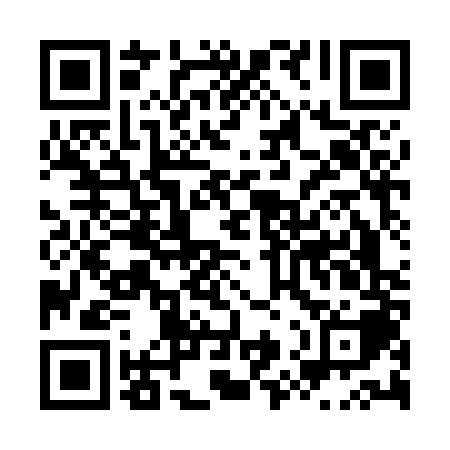 Ramadan times for La Higuera, ChileMon 11 Mar 2024 - Wed 10 Apr 2024High Latitude Method: NonePrayer Calculation Method: Muslim World LeagueAsar Calculation Method: ShafiPrayer times provided by https://www.salahtimes.comDateDayFajrSuhurSunriseDhuhrAsrIftarMaghribIsha11Mon6:236:237:431:555:258:068:069:2112Tue6:246:247:441:545:248:058:059:2013Wed6:246:247:441:545:248:038:039:1814Thu6:256:257:451:545:238:028:029:1715Fri6:266:267:461:545:228:018:019:1616Sat6:276:277:461:535:228:008:009:1517Sun6:276:277:471:535:217:597:599:1318Mon6:286:287:471:535:207:577:579:1219Tue6:296:297:481:525:207:567:569:1120Wed6:296:297:491:525:197:557:559:1021Thu6:306:307:491:525:187:547:549:0822Fri6:316:317:501:515:187:537:539:0723Sat6:316:317:501:515:177:527:529:0624Sun6:326:327:511:515:167:507:509:0525Mon6:326:327:521:515:157:497:499:0426Tue6:336:337:521:505:157:487:489:0227Wed6:346:347:531:505:147:477:479:0128Thu6:346:347:531:505:137:467:469:0029Fri6:356:357:541:495:127:447:448:5930Sat6:356:357:541:495:127:437:438:5831Sun6:366:367:551:495:117:427:428:561Mon6:376:377:561:485:107:417:418:552Tue6:376:377:561:485:097:407:408:543Wed6:386:387:571:485:097:397:398:534Thu6:386:387:571:485:087:377:378:525Fri6:396:397:581:475:077:367:368:516Sat6:396:397:591:475:067:357:358:507Sun5:405:406:5912:474:056:346:347:488Mon5:415:417:0012:464:056:336:337:479Tue5:415:417:0012:464:046:326:327:4610Wed5:425:427:0112:464:036:316:317:45